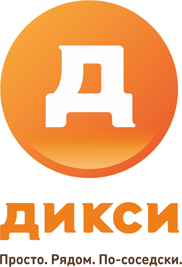 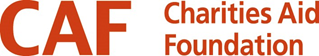 29 сентября 2015Объявляется прием заявок от некоммерческих организаций на участие в программе «Неравнодушные соседи» -благотворительная программа сети магазинов «ДИКСИ»Благотворительная программа «Неравнодушные соседи» направлена на повышение качества локальной социальной среды, развитие добрососедства, путем поддержки эффективных программ, развития организаций – поставщиков социальных услуг в приоритетных сферах помощи для целевых групп: пожилые люди дети-сироты социально-незащищенные семьи, малообеспеченные, многодетныеПрограмма реализуется совместно с Фондом поддержки и развития филантропии КАФ.Приглашаем к участию в программе некоммерческие организации, работающие в следующих проблемных областях:1. Поддержка пожилых людейМогут быть поддержаны проекты, направленные на решение широкого спектра проблем: Ресоциализация, образование, трудоустройство, досуг пожилыхУход за одинокими пожилыми людьми, ветеранами как дома, так и в домах престарелых Волонтерская активность по уходу и поддержке пожилых людей2. Улучшение качества жизни и социализация детей – сирот Могут быть поддержаны проекты, направленные на: Сопровождение замещающих семей Психо-эмоциональную реабилитацию, развитие коммуникативных навыков, профессиональной ориентации детей-сирот Повышение качества образования, получение дополнительного образования, навыков практической деятельности. Расширение кругозора, круга общения. Сопровождение выпускников детских домов, наставничество. Волонтерские проекты 3. Малообеспеченные и неблагополучные семьи Могут быть поддержаны проекты/программы по: Превентивному сопровождению семей, профилактике отказов от детей Поддержке детей в образовательном учреждении, дополнительному образованию Социальному и психологическому консультированию семей Волонтерской помощиЗаявки на участие принимаются от организаций, работающих в регионах:1 Москва2 Московская область3 Калуга4 Смоленск, Брянск5 Рязань6 Тула7 Владимир/Тверь8  Ярославль9 Санкт-Петербург10 Челябинск11 Вологда, Череповец, Мурманск12 Новгород, Псков, КарелияПорядок отбора участников Этап 1Фонд КАФ формирует список участников программы, рекомендуемый к голосованию. Компания «Дикси» утверждает список участников, по каждому региону на голосование будет представлено три организации. Прием заявок от заинтересованных организаций осуществляется до 15 октября 2015 года по адресу EYakutik@cafrussia.ru (координатор программы - Елена Якутик).Список необходимых документов и форму заявки можно скачать здесь.Этап 2На сайте программы объявляется открытое голосование. Дата начала голосования будет уточнена позднее. Победитель голосования определяется большим количеством голосов. В каждом регионе программы определяется один победитель. Дополнительная информация о Программе: http://dixy.ru/neighbor_charity_programmeПо вопросам участия в программе обращайтесь в Фонд КАФ по адресу jkhodorova@cafrussia.ru  (руководитель программы - Юлия Ходорова)